AP Environmental Science Summer Assignment 2019-2020	Welcome to AP Environmental Science (APES)! APES has an extensive syllabus and is very interdisciplinary. We will be incorporating aspects of Earth Science, Biology, Chemistry, Physics, Economics, Government, and more. In APES we will cover the Honors Biology curriculum during the first semester and the Environmental Science portion during the second semester.  We will spend the second term preparing for the AP test scheduled for May 11, 2020.  The objective of this summer assignment is to get you thinking environmentally and to refresh your math skills. Brush Up on MathYou will find a series of math questions in the packet. There are 30 math questions and 3 graphs you have to construct.  Follow directions. You may use a calculator. Show your set up and write your answers in the spaces provided!! Put the graphs on paper. Use at least ½ page of graph paper per problem. All the answers should be put in the answer document. Attach the graphs. Be prepared to grade the problems on the first day of school. Buy Some StuffYou will need to purchase the following items: - 3 subject notebook (for the 1st term)- Composition book with graph paper Go on a HikeGet out and explore your environment. This may be local or accomplished during your summer travels but please make it beyond your own backyard. Type a 3 paragraph account and include at least one picture documenting your experience. Instructions can be found in this packet. Watch a Movie00https://www.youtube.com/watch?v=jqxENMKaeCU Complete the attached sheet as you watch the movie. Follow the directions in completing a 3 paragraph reflection. 2. Watch the VICE documentary on YouTube at https://www.youtube.com/watch?v=mkBoVfkOWqQ . Follow the directions in the packet pertaining to this video. Links can be found on the class website. Write an Email: THIS IS DUE IN JUNE!!Send me a brief email this summer to me amclark@schscougars.org This will help me create an email list of all students and it will help me get to know you! Include in your email the following (does not have to be in this order): Introduce yourself Why you signed up for AP Environmental Science and 3 goals for the class this yearYour career aspirationsHow you are involved at SCHSYour passionsA brief description of your family situation What type of music you like to listen to (do not say “everything”.. give specific examples of bands)Your favorite movie of all time and why. How you make the planet Earth a better place (other than recycling)! I will respond to you and send you more instructions! All six tasks are due by the first day of school. Please dismantle the packet so you can hand in each assignment separately. Have it ready to be handed in on the first day of school.  I am greatly looking forward to the upcoming school year. Enjoy your summer! Mrs. Michlovitch-Clark                  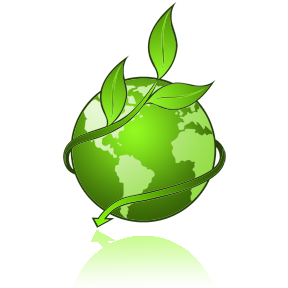 